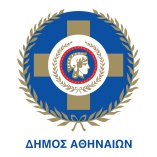 Ε Ν Τ Υ Π Ο     Ο Ι Κ Ο Ν Ο Μ Ι Κ Η Σ    Π Ρ Ο Σ Φ Ο Ρ Α Σ   (Για συμπλήρωση από τον Υποψήφιο)Ο υπογραφόμενος ..................................................................................... με έδρα………..……………… Δ/νση…….…………….…..………… Τηλ. …….………………..……, email ……………………     αφού έλαβα πλήρη γνώση των όρων της Διακήρυξης και των σχετικών εγγράφων αυτής τους οποίους αποδέχομαι ανεπιφύλακτα, που αφορούν στη διαδικασία σύναψης σύμβασης για την «Προμήθεια μεταλλικών καλαθιών απορριμμάτων» από το Δήμο Αθηναίων, προσφέρω τις παρακάτω τιμές σύμφωνα και με τα οριζόμενα στο άρθρο 13 της Συγγραφής Υποχρεώσεων:-Ο- ΠΡΟΣΦΕΡΩΝ(ΣΦΡΑΓΙΔΑ/ΥΠΟΓΡΑΦΗ)..............., ....../......2022ΕΛΛΗΝΙΚΗ ΔΗΜΟΚΡΑΤΙΑΝΟΜΟΣ ΑΤΤΙΚΗΣΠΡΟΜΗΘΕΙΑ: «Προμήθεια μεταλλικών καλαθιών απορριμμάτων»ΔΗΜΟΣ ΑΘΗΝΑΙΩΝΓΕΝΙΚΗ Δ/ΝΣΗ ΠΟΙΟΤΗΤΑΣ ΖΩΗΣΔΙΕΥΘΥΝΣΗ ΚΑΘΑΡΙΟΤΗΤΑΣ- ΑΝΑΚΥΚΛΩΣΗΣΤΜΗΜΑ ΣΧΕΔΙΑΣΜΟΥ, ΠΡΟΓΡΑΜΜΑΤΙΣΜΟΥ & ΤΕΚΜΗΡΙΩΣΗΣΠΡΟΥΠΟΛΟΓΙΣΜΟΣ:  #1.026.310,80€#  με ΦΠΑ 24%Κ.Α. 7135.038 Φ.20 για τα έτη 2022-2023 Α/ΑΕΙΔΟΣΠΟΣΟΤΗΤΑ (ΤΕΜΑΧΙΑ)Τιμή προσφοράς σε €/ μονάδα μέτρησης (Αριθμητικώς & Ολογράφως)Συνολική Δαπάνη (€) (Ολογράφως & Αριθμητικώς)1ΕΠΙΔΑΠΕΔΙΟ ΚΑΛΑΘΙ 100 LT με εσωτερικό κάδο, κλειδαριά, 200 κλειδιά, 4 στριφώνια,  4 ούπα 1.0002ΕΠΙΔΑΠΕΔΙΟ ΚΑΛΑΘΙ 70 LT με εσωτερικό κάδο, κλειδαριά, 400 κλειδιά, 4 στριφώνια, 4 ούπα2.0003ΕΠΙΣΤΥΛΙΟ ΚΑΛΑΘΙ 35 LT με τσέρκι (2,20 m) & 2 συνδετήρες, 400 κλειδιά2.0004ΥΠΟΔΟΧΕΑΣ AΠΟΡΡΙΜΜΑΤΩΝ 120 LT, 22 κλειδιά1105ΚΛΕΙΔΙΑ ΓΙΑ ΕΠΙΣΤΥΛΙΑ-ΕΠΙΔΑΠΕΔΙΑ ΚΑΛΑΘΙΑ6006ΜΕΤΑΛΛΙΚΕΣ ΜΗΤΡΕΣ100ΜΕΡΙΚΟ ΣΥΝΟΛΟ ΜΕΡΙΚΟ ΣΥΝΟΛΟ ΜΕΡΙΚΟ ΣΥΝΟΛΟ ΜΕΡΙΚΟ ΣΥΝΟΛΟ Φ.Π.Α. 24%Φ.Π.Α. 24%Φ.Π.Α. 24%Φ.Π.Α. 24%Γενικό Σύνολο (Ολογράφως & Αριθμητικώς)Γενικό Σύνολο (Ολογράφως & Αριθμητικώς)